FORMULÁRIO DE INSCRIÇÃOAUDIÊNCIA PÚBLICA Nº 13/2021 – 18/10/2021Minuta de Resolução que que estabelece as regras, as definições, diretrizes e normas para a aplicação dos recursos a que se referem as Cláusulas de Pesquisa, Desenvolvimento e Inovação, presentes nos Contratos para Exploração Desenvolvimento e Produção de Petróleo e Gás Natural, bem como as regras para comprovação das atividades de Pesquisa, Desenvolvimento e Inovação e respectivas despesas realizadas pelas Empresas Petrolíferas em cumprimento às referidas cláusulas contratuais.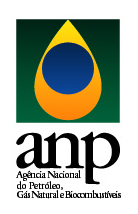 Instruções de envio:Após o preenchimento deste formulário, remeta-o à Agência Nacional do Petróleo, Gás Natural e Biocombustíveis, até às 17h do dia 30 de setembro de 2021 pelo e-mail fiscalizacaoped@anp.gov.brExpositor   (      )Expositor   (      )Expositor   (      )Participante    (     )Participante    (     )  (  ) agente econômico   (  ) consumidor ou usuário  (  ) agente econômico   (  ) consumidor ou usuário(  ) representante órgão de classe ou associação(  ) representante de instituição governamental(  ) representante de órgãos de defesa do consumidor(  ) representante órgão de classe ou associação(  ) representante de instituição governamental(  ) representante de órgãos de defesa do consumidor(  ) representante órgão de classe ou associação(  ) representante de instituição governamental(  ) representante de órgãos de defesa do consumidorNome:Empresa:Cargo:Endereço:Cidade:Estado:Cep:Telefone:Fax:E-mail: